									Name: _________________________________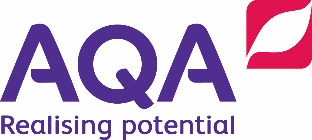 									Date: __________________________________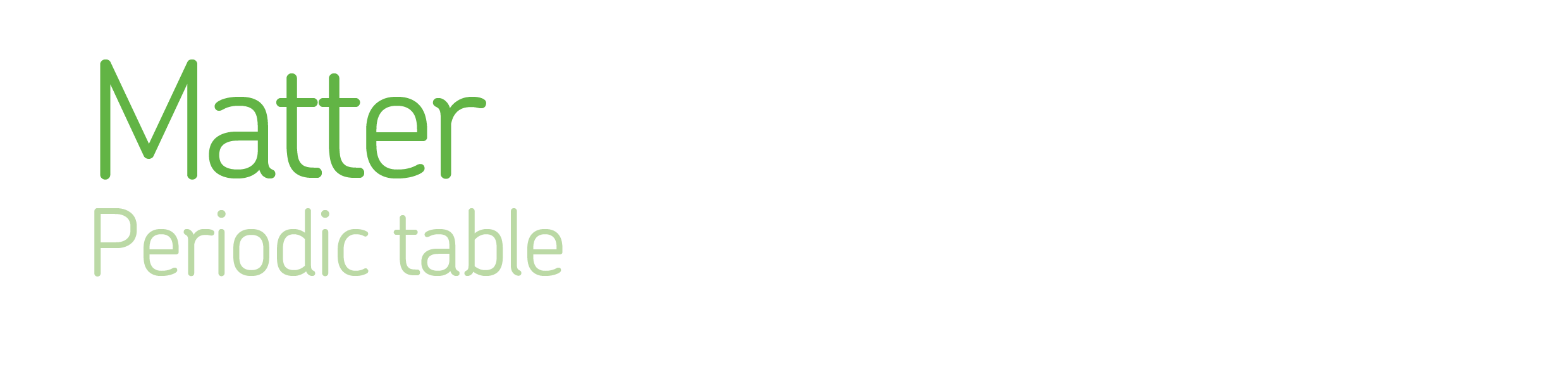    Sort elements using chemical data and relate this to their position in the periodic table.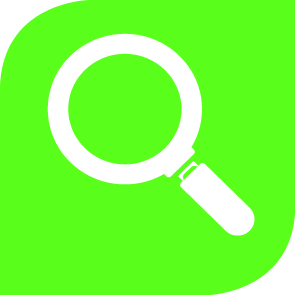 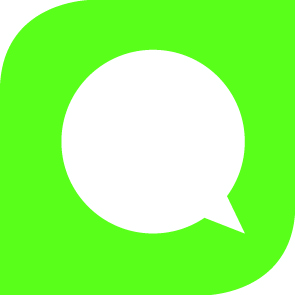 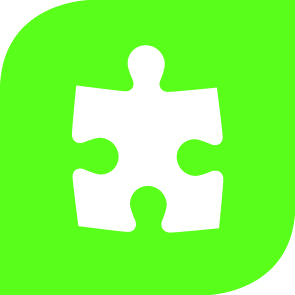 KnowKnowApplyApplyIdeasIdeasThe elements in a group all react in a similar way and sometimes show a pattern in reactivity.Use data to describe a trend in physical properties.As you go down a group and across a period the elements show patterns in physical properties.Describe the reaction of an unfamiliar Group 1 or 7 element.Use data showing a pattern in physical properties to estimate a missing value for an element.FactsFactsUse data showing a pattern in physical properties to estimate a missing value for an element.Metals are generally found on the left side of the table, non-metals on the right.Use observations of a pattern in chemical reactions to predict the behaviour of an element in a group.Group 1 contains reactive metals called alkali metals.Group 7 contains non-metals called halogens.Group 0 contains unreactive gases called noble gases.Key wordsKey wordsPeriodic table: Shows all the elements arranged in rows and columns.Physical properties: Features of a substance that can be observed without changing the substance itself.Chemical properties: Features of the way a substance reacts with other substances.Groups: Columns of the Periodic table.Periods: Rows of the Periodic table.ExtendPredict the position of an element in the Periodic table based on information about its physical and chemical properties.Choose elements for different uses from their position in the Periodic table.Use data about the properties of elements to find similarities, patterns and anomalies.